Maskinoperatørbrugsanvisning 	EmneProcedurerMaskin-identifikationMaskinens navn, fabrikat og evt. internt nummer skrives for at 
sikre, at brugsanvisning og maskine passer sammen.Foto af maskinen gør det illustrativt for medarbejderne.
Anvendelse:Hvad er maskinens tilsigtede anvendelse under normal brug?
Anvendelses-begrænsninger:Her anføres advarsler om måder, maskinen ikke må anvendes på, men som erfaringer viser, kan forekomme.Endvidere anføres oplysninger om særlige krav til oplæringer og uddannelser (fx alderskrav, hvis operatør skal være fyldt 18 år (NB: Undtagelser for unge under 18, der er i gang med en erhvervsfaglig uddannelse)) 
Start:Her beskrives normal start/drift procedure. Stop:Her beskrives normal stop procedure.

Nødstop:Her beskrives f.eks., hvor nødstop findes samt eventuelle 
sikkerheds-/reparationsafbrydere.
Sikkerhedsforanstalt-ninger/Advarsler  Her beskrives restrisici og advarsler, der kan være ved maskinen, 
herunder sikkerhedsmæssige afskærmninger, justerbare afskærmninger, 
lysgitre m.v.Farlige maskindele, farlige situationer under drift eller svigt af automatik og andet.Brandbekæmpelse og førstehjælp kan være beskrevet generelt og synliggjort ved en beredskabsplan.?
VærnemidlerAngiv hvilke værnemidler der skal anvendes f.eks. høreværn, briller, sikkerhedsfodtøj, åndedrætsværn, handsker el. andet.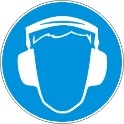  
Illustrer det gerne med piktogrammer.
Sikkerhedsmæssige 
forholdsregler ved 
rengøringBeskriv rengøringsmetode og –midler samt evt. sikkerhedsmæssige forholdsregler, sikre stop mv. i den forbindelse. Desuden hvem der skal/må foretage rengøring. OBS på reetablering af afskærmninger og andre sikkerhedsforanstaltninger.
Sikkerhedsmæssige 
forholdsregler ved 
vedligeholdelseBeskriv sikkerhedsmæssige forholdsregler (sikre stop, brug af sikkerhedsafbryder, afbrydelse af luft, hydraulik mv.) ved vedligehold. Desuden hvem der skal/må foretage vedligehold.OBS på reetablering af afskærmninger og andre sikkerhedsforanstaltninger.Hvem kontaktes ved evt. fejl? - navn, person, afdeling og tlf.nr.
HenvisningFor yderligere oplysninger, se manual nr. XX - Placering af denne.